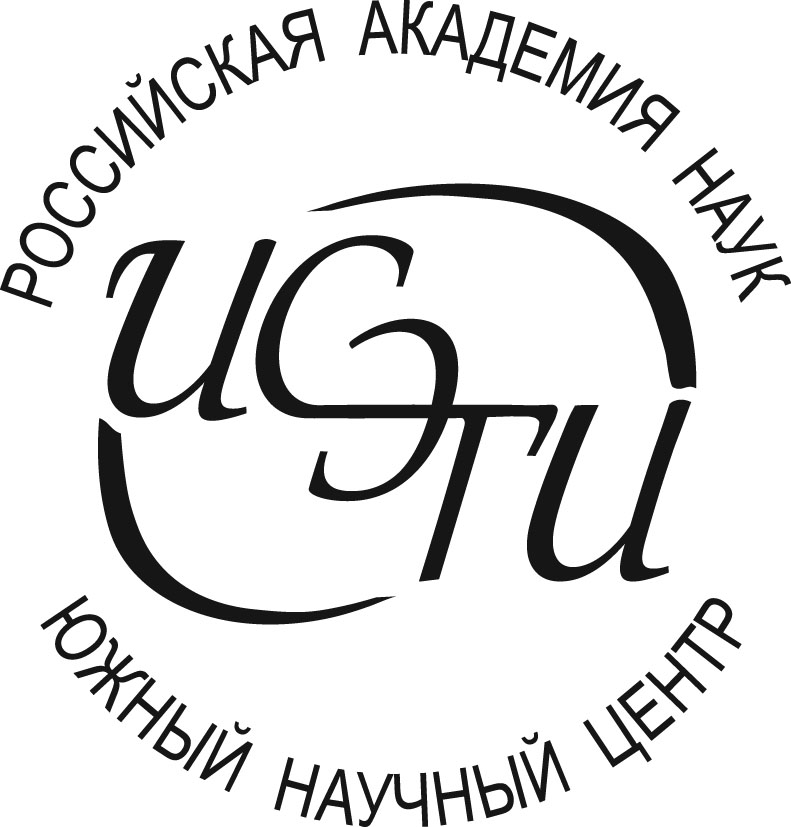 ПУБЛИКАЦИИ СОТРУДНИКОВИнститута социально-экономическихи гуманитарных исследованийЮжного научного центраРоссийской академии наукв 2015 г.СодержаниеАвксентьев Виктор Анатольевич	4Афанасенко Владимир Иванович	5Архипенко Наталья Анатольевна	6Батиев Левон Владимирович	6Белоусов Сергей Степанович	6Бобякова Ирина Валерьевна	7Власкина Нина Алексеевна	8Власкина Татьяна Юрьевна	9Внукова Любовь Борисовна	10Горюшина Евгения Михайловна	11Гревцова Татьяна Евгеньевна	11Гриценко Галина Дмитриевна	11Гром Олег Андреевич	13Доде Звездана Владимировна	14Донцова Мария Владимировна	14Котеленко Дмитрий Геннадьевич	15Кринко Евгений Федорович	15Кудряков Андрей Юрьевич	17Курбат Татьяна Георгиевна	17Ларионова Марина Ченгаровна	18Лепилкина Ольга Ивановна	19Лукичев Павел Николаевич	20Медведев Максим Валерьевич	20Митрофанова Инна Васильевна	21Мухаметшина Ксения Рустамовна	25Патракеева Ольга Юрьевна	25Пащенко Ирина Владимировна	26Поцелуев Сергей Петрович	26Савельева Олеся Сергеевна	27Селютин Виктор Владимирович	28Семенов Василий Станиславович	28Семенова Ольга Валерьевна	28Сущий Сергей Яковлевич	29Тарасова Марина Васильевна	30Тарасова Тамара Тихоновна	30Хлынина Татьяна Павловна	31Цветков Олег Михайлович	33Челпанова Диана Дмитриевна	33Юрченко Инна Вадимовна	33Авксентьев Виктор АнатольевичАвксентьев В.А. Проблемы идентичности в поликультурных регионах // Кавказ – Карпаты – Балканы: геополитические, этноконфессиональные, региональные и локальные компоненты национального менталитета в XVII–XX  вв.: материалы Международной конференции (Ставрополь, 26–29 июня 2015 г.) / отв. ред. И.В. Крючков, К.В. Никифоров, Ф. Саваи. Ставрополь: СКФУ, 2015. С. 6–9.Авксентьев В.А. Противоречия и проблемы становления федерализма в условиях российской трансформации // Социально-политическая трансформация в современной России: поиск модели устойчивого развития: сборник статей / Ин-т «Справедливый мир», Росс. ассоц. аолит. аауки, Ин-т социологии РАН / отв. ред. Л.И. Никовская. М.: Ключ-С, 2015. С. 143–146.Авксентьев В.А. Российская цивилизация как модель жизнеустройства в контексте глобального противостояния // Современные глобальные вызовы и национальные интересы: материалы XV Международных Лихачевских научных чтений (Санкт-Петербург, 14–15 мая 2015 г.). СПб.: СПбГУП, 2015. С. 230–232.Авксентьев В.А. Этнический и конфессиональный факторы нестабильности на Северном Кавказе  // XI Конгресс антропологов и этнологов России: сборник материалов (Екатеринбург, 2–5 июля 2015 г.) / отв. ред.: В.А. Тишков, А.В. Головнёв. Москва, Екатеринбург: ИЭА РАН, ИИиАУрОРАН, 2015.  С. 255.Авксентьев В.А. Этнополитические процессы на Северном Кавказе, политика идентичности и энозис Крыма // Политическая наука перед вызовами современной политики: материалы VII Всероссийского конгресса политологов (Москва, 19–21 ноября 2015 г.) / Под общ. ред. О. В. Гаман-Голутвиной, Л. В. Сморгунова, Л. Н. Тимофеевой. М: Издательство «Аспект Пресс», 2015. С. 41 – 42.Авксентьев В.А. Этносоциальные процессы на Северном Кавказе: какой сценарий реализуется? // Этносоциальные процессы и риски на Юге России: материалы Всероссийской научной конференции, посвященной 75-летию АГУ (25-26 сентября ., г. Майкоп) / отв. ред. Р.Д. Хунагов. Майкоп: РИО АГУ, 2015. С. 57–60.Авксентьев В.А., Аксюмов Б.В. Метафизика и геополитика российской цивилизации // Научная мысль Кавказа. 2015. № 3. С. 15–23.Авксентьев В.А., Аксюмов Б.В., Иванова С.Ю. Теория и практика совершенствования межнациональных отношений на Северном Кавказе: учебное пособие. Ставрополь: Изд-во СКФУ, 2015. 180 с.Афанасенко Владимир ИвановичAfanasenko V.I., Krinko E.F. “The Winter happened to be severe…”: the Impact of the Weather Conditions on the Battles on the Big bend of the Don in November 1942 – February 1943 // Русская старина. 2015. Т. 14. № 2. С. 115–129.Афанасенко В.И. Азово-Черноморско-Каспийский регион в условиях войн и вооруженных конфликтов конца XVII – начала XXI вв.: геостратегические аспекты // Проблемы полиэтничного макрорегиона в условиях дестабилизации Каспийско-Черноморского зарубежья: материалы Всероссийской научной конференции (Ростов-на-Дону, 29–30 сентября .) / отв. ред. акад. Г.Г. Матишов. Ростов н/Д: Изд-во ЮНЦ РАН, 2015. С. 14–20. Афанасенко В.И. Битва за Дебальцево зимой 2015 г. // Украинский кризис: истоки, тенденции и уроки: материалы круглого стола (Ростов-на-Дону, 2 ноября 2015 г.) / отв. ред. акад. Г.Г. Матишов. Ростов н/Д: Изд-во ЮНЦ РАН, 2015. С. 93–109.Афанасенко В.И. Как «крепость Крым»  превратилась в «крепость Севастополь» (контрудар Приморской армии под Воронцовкой в октябре 1941 года и отход армии к Севастополю) // Крым в войнах России: материалы Всероссийской научной конференции (Ростов-на-Дону, 19–21 октября 2015 г.) / отв. ред. Акад. Г.Г. Матишов. Ростов н/Д: Изд-во ЮНЦ РАН, 2015. С. 122–139.Афанасенко В.И. О соотношении потерь в стратегических операциях на юге России в 1942–1943 гг. (поиски и источники объективных данных) // Значение сражений 1941–1943 гг. на юге России в Победе в Великой Отечественной войне: материалы Всероссийской научной конференции (Ростов-на-Дону, 3–6 июня 2015 г.). Ростов н/Д: Изд-во ЮНЦ РАН, 2015. С. 121–127.Афанасенко В.И. Первая битва за Харьков (7–26 октября 1941 г.) // Военный сборник. Российский военный журнал. 2015. № 2. С. 72–83.Афанасенко В.И. Трагедия генерала Погребова (к событиям в слободе Большая Мартыновка 29 июля 1942 года) // Journal of International Network Center for Fundamental and Applied Research. 2015. Vol. 4. Is. 2. P. 56–66.Афанасенко В.И. Трагедия генерала Погребова. (к событиям  в слободе Большая Мартыновка 29 июля 1942 года) // Вклад регионов и народов Юга России в победу в Великой Отечественной войне 1941–1945 гг.: материалы Всероссийской научно-практической конференции (Элиста, 23–25 апреля 2015 г.). Элиста: Издательство Калмыцкого ун-та, 2015. С. 134–138.Матишов Г.Г., Кринко Е.Ф., Афанасенко В.И., Медведев М.В. Разгром «нацистского интернационала» на Дону (1942–1943) // Вестник Южного научного центра. 2015. Т. 11. №2. С. 87–96.Архипенко Наталья АнатольевнаArkhipenko N. Victory Day celebrations in the southern Russian city: the tradition forming mechanisms // Town and Its Inhabitants in the Perspective of Ethnological Research: Festivals and Leisure Time. Abstracts. Vilnius, 2015. P. 5. URL: http://www.istorija.lt/konferencija-10/Архипенко Н.А. Городское кладбище как ритуальное пространство празднования Дня Победы // Русская старина. 2015. № 16 (4). С. 251–257.Батиев Левон ВладимировичБатиев Л.В., Казаров С.С. Вторая Международная научная конференция «Армяне Юга России: история, культура, общее будущее» (Ростов-на-Дону, 26–28 мая 2015 г.) // Вестник Южного научного центра РАН. 2015. Т. 11. № 4. С. 96–97.Белоусов Сергей СтепановичБелоусов C.C. Государственная религиозная политика в Калмыкии в отношении религиозных организаций в отношении христианских вероисповеданий в первой половине XX в. (1900–1956 гг.). Элиста: КИГИ РАН, 2015. 237 с.Белоусов С.С. Влияние Великой Отечественной войны на поселенческую сеть Калмыкии //Значение сражений 1941–1943 гг. на Юге России в победе в Великой Отечественной войне: материалы Всероссийской научной конференции (Ростов-на-Дону, 3–6 июня 2015 г.). Ростов н/Д: Изд-во ЮНЦ РАН, 2015. С. 275–278.Белоусов С.С. Новая интерпретация истории образования на территории Российской империи казахской административно-территориальной единицы – Внутренней (Букеевской) орды // Проблемы полиэтничного макрорегиона в условиях дестабилизации Каспийско-Черноморского зарубежья: материалы Всероссийской научной конференции (Ростов-на-Дону, 29–30 сентября .) / отв. ред. акад. Г.Г. Матишов. Ростов н/Д: Изд-во ЮНЦ РАН, 2015. С. 27–30.Белоусов С.С. О времени и обстоятельствах возникновения с. Яндыки, Промысловки, Караванного Лиманского района Астраханской области // Астраханские краеведческие чтения: сборник статей / под ред. А.А. Курапова, Е.И., Е.А. Герасимиди, Р.А. Тарковой. Астрахань: Издатель Сорокин Р.В., 2015. Вып. VII. С. 161–167.Белоусов С.С. Первые поселенцы нашего города // Первопоселенцы Элисты. Элиста: Изд-во Калмыцкого государственного университета, 2015. С. 43–47.Белоусов С.С. Поляки в этносоциальном пространстве Калмыкии // Славяноведение. 2015. № 3. С. 83–88. Белоусов С.С. Православные клирики Калмыкии – участники Великой Отечественной войны // Вклад регионов и народов Юга России в победу в Великой Отечественной войне 1941–1945 гг.: материалы Всероссийской научно-практической конференции (Элиста, 23–25 апреля 2015 г.). Элиста: Издательство Калмыцкого ун-та, 2015. С. 275–278.Белоусов С.С. Пятидесятники Калмыкии в годы Советской власти // Вестник КИГИ РАН. 2015. № 3. С. 54–58.Бобякова Ирина ВалерьевнаБобякова И.В. Диалог русской и немецкой демонологической традиции в басне И.И. Хемницера «Домовой» // Восток – Запад: диалог культур в пространстве русской словесности. Волгоград: Перемена, 2015. С. 116–120. Бобякова И.В. Фирс – хранитель дома в пьесе «Вишневый сад» // Последняя пьеса Чехова в искусстве XX–XXI веков. М.: ГЦТМ им. А.А. Бахрушина, 2015. С. 120–124. Бобякова И.В. Фольклорный образ как предмет литературной игры: Домовой // Известия Волгоградского государственного педагогического университета. Серия: Филологические науки. 2015. № 6 (101). С. 167–171. Ларионова М.Ч., Бобякова И.В. Военные действия в Крыму в русской литературе // Крым в войнах России: материалы Всероссийской научной конференции (Ростов-на-Дону, 19–21 октября 2015 г.) / отв. ред. акад. Г.Г. Матишов. Ростов н/Д: Изд-во ЮНЦ РАН, 2015. С. 108–112.Ларионова М.Ч., Бобякова И.В. Украинские учебники по литературе в контексте геополитики // Украинский кризис: истоки, тенденции и уроки: материалы круглого стола (Ростов-на-Дону, 2 ноября 2015 г.) / отв. ред. акад. Г.Г. Матишов. Ростов н/Д: Изд-во ЮНЦ РАН, 2015. С. 120–134.Власкина Нина АлексеевнаVlaskina N. The Calendar Holiday System in Southern Russia in Motion: The Late 19th – Early 21st Centuries // 11th Annual Conference of the SIEF Working Group on the Ritual Year: Traditions and Transformation: Conference Program & Abstracts (Kazan, June 4–7, 2015). Kazan; Rostov-on-Don: Pechatnaya Lavka, 2015. P. 66–67.Vlaskina N. The types of divination used by the Don Cossacks: highlighting areas of distribution // Minniyakhmetova T., Velkoborska K. (ed.) The Ritual year 10: Magic in rituals and rituals in magic. Tartu: ELM Scholarly Press, 2015. P. 303–310.Vlaskina N. The Age-Old Cossack Feast of the Protecting Veil: A Contemporary Interpretation of a Traditional Calendar Date // Folklore: Electronic Journal of Folklore. 2015. Vol. 60. P. 93–104. DOI:10.7592/FEJF2015.60.vlaskina.Vlaskina N. Informal public holidays in the Russian big city // Town and Its Inhabitants in the Perspective of Ethnological Research: Festivals and Leisure Time. Abstracts. Vilnius, 2015. P. 12. URL: http://www.istorija.lt/konferencija-10/Власкина Н., Ермолин Д., Новик А., Рыжакова С., Седакова И. Утопии, реальность и культурное наследие в этнографии XXI в. // Антропологический форум. 2015. № 27. С. 251–273.Власкина Н.А. «Шире использовать местные продовольственные ресурсы»: о сборе дикорастущих трав и грибов в военное время (по материалам донской периодики 1942–1944 гг.) // Значение сражений 1941–1943 гг. на юге России в Победе в Великой Отечественной войне: материалы Всероссийской научной конференции (Ростов-на-Дону, 3–6 июня .) / отв. ред. Г.Г. Матишов. Ростов н/Д: Изд-во ЮНЦ РАН, 2015. С. 327–332.Власкина Н.А. Задонье в первые десятилетия советской власти: воспоминания Е.Н. Дубинской. (Подготовка к публикации, вступление и комментарии) // Русский архив. 2015. Т. 7. Вып. 1. С. 27–46. DOI: 10.13187/ra.2015.7.27Власкина Н.А. Календарная обрядность казаков-некрасовцев (по полевым материалам ИСЭГИ ЮНЦ РАН) // Народная культура и проблемы ее изучения: сборник статей.  Материалы научной региональной конференции (Воронеж, 15 мая 2014 г.). Воронеж: Научная книга, 2015. С. 3–12.Власкина Н.А. Народный календарь восточных славян Степного Задонья в контексте миграционных процессов XIX–XX вв. // Региональные исследования в фольклористике и этнолингвистике – проблемы и перспективы: сборник научных статей. М.: Издательство ГРЦРФ, 2015. С. 245–255.Власкина Н.А. Элементы южнорусской и украинской традиции в донском календаре: Иван Купала // Год Польши в России: вопросы историко-культурных взаимосвязей славянских народов и их соседей: материалы Международной научно-практической конференции (Краснодар, 17 октября .) / науч. ред., сост. Э.Г. Вартаньян, О.В. Матвеев. Краснодар: Традиция, 2015. С. 295–303.Власкина Татьяна ЮрьевнаВласкина Т.Ю. Вызовы войны как фактор корректировки традиционных явлений в культуре донских казаков // Историческая и социально-образовательная мысль. Т. 7. № 7. Ч. 2. С. 47–53.Власкина Т.Ю. «Изображать События горячим языком… дается немногим»: лейтенант Ревин – свидетель трагедии 2-й ударной армии // Значение сражений 1941–1943 гг. на юге России в Победе в Великой Отечественной войне: материалы Всероссийской научной конференции (Ростов-на-Дону, 3–6 июня .) / отв. ред. Г.Г. Матишов. Ростов н/Д: Изд-во ЮНЦ РАН, 2015. С. 237–244.Власкина Т.Ю. Травматический опыт и практики переживания войны в традициях служилых сообществ России (на примере донского казачества) // XI Конгресс антропологов и этнологов России: сборник материалов (Екатеринбург, 2–5 июля 2015 г.) / отв. ред.: В.А. Тишков, А.В. Головнёв. Москва, Екатеринбург: ИЭА РАН, ИИиАУрОРАН, 2015.  С. 451.Внукова Любовь БорисовнаВнукова Л.Б. Динамика криминально-террористической активности в СКФО и трансформация бандподполья (2013 г. – июнь 2015 г.) // Проблемы полиэтничного макрорегиона в условиях дестабилизации Каспийско-Черноморского зарубежья: материалы Всероссийской научной конференции (Ростов-на-Дону, 29–30 сентября .) / отв. ред. акад. Г.Г. Матишов. – Ростов н/Д: Изд-во ЮНЦ РАН, 2015. С. 89–95.Внукова Л.Б. Криминально-террористические угрозы в Северо-Кавказском федеральном округе в 2014 году // Состояние межэтнической напряженности с учетом складывающейся криминальной обстановки: Сборник материалов межведомственного круглого стола (Ростов-на-Дону, 25 ноября 2014). М.: ФГКУ «ВНИИ МВД России», 2015. С. 22–35.Внукова Л.Б. Особенности криминально-террористической активности в СКФО 2013 г. – июнь 2015 г. // Глобальные вызовы современности и проблемы устойчивого развития Юга России: материалы Международной научно-практической конференции (Нальчик, КБР, Россия, 14–16 октября 2015 г.). Нальчик: Изд-во КБНЦ РАН, 2015. С. 140–142. Внукова Л.Б. Праворадикальные идеологемы в сознании студенческой молодежи: опыт социологического измерения // Личность. Общество. Государство. Проблемы развития и взаимодействия: материалы Всероссийской научно-просветительской конференции (Краснодар, 2–6 октября 2015 г.). Краснодар: Традиция, 2015. С. 52–58.Горюшина Евгения МихайловнаГорюшина Е.М. Гуманитарные технологии политической нестабильности (на примере Египта и Украины, 2012–2014 гг.) // Вестник Южного научного центра РАН. 2015. Т. 11. № 1. С. 95–104.Горюшина Е.М. Кооперация России и Казахстана в сфере безопасности: тенденции и вызовы // Проблемы полиэтничного макрорегиона в условиях дестабилизации Каспийско-Черноморского зарубежья: материалы Всероссийской научной конференции (Ростов-на-Дону, 29 – 30 сентября .) / отв. ред. акад. Г.Г. Матишов. – Ростов н/Д: Изд-во ЮНЦ РАН, 2015. С. 31–37.  Гревцова Татьяна ЕвгеньевнаГревцова Т.Е. Мотивационные возможности лексической группы «обрядовый хлеб» в восточнославянском свадебном ритуале // Известия Волгоградского государственного педагогического университета. Филологические науки. 2015. № 5 (100). С. 158–165.Гревцова Т.Е. Парадигматические отношения в системе культурных терминов восточнославянского свадебного обряда // Филологические науки. Вопросы теории и практики. 2015. № 7 (49). Ч. I. С. 43–48.Гриценко Галина ДмитриевнаGritsenko G.D. Social Well-Being of Workers in the Stavropol Region // Differences, Inequalities and Sociological Imagination: View from Russia / Editor-in-Chief V. Mansurov. Moscow, 2015. P. 285–289.Gritsenko G.D., Maslova T.F. Regional Features of Migration Processes in the Stavropol  Region // Научный альманах стран Причерноморья. 2015. № 2. P. 32–38.Гриценко Г. Д. Межэтнические отношения на Ставрополье: основа или угроза региональной безопасности // Социально-политическое развитие России как комплексная проблема  гуманитарного знания: материалы V Всероссийской научной конференции (Волгоград, 26 марта 2015 г.) / отв. ред. Е.А. Матвиенко. Волгоград: ВА МВД России, 2015. С. 35–40.Гриценко Г.Д. Внутрирегиональная миграция – фактор стабильности или напряженности этнополитической ситуации на Юге России // Миграционные процессы: проблемы адаптации и интеграции мигрантов: сборник материалов Международной научно-практической конференции (Ставрополь, 15–19 октября  2015 г.). Ставрополь: Изд-во СКФУ, 2015. С. 126–130.Гриценко Г.Д. Миграционный фактор развития этнополитических процессов на Юге России // Международный научно-исследовательский журнал. 2015. № 8 (39). Ч. 5. С. 50–52.Гриценко Г.Д. Полиэтничность Ставрополья  и проблемы региональной безопасности // XI Конгресс антропологов и этнологов России: сборник материалов (Екатеринбург, 2–5 июля 2015 г.) / отв. ред.: В.А. Тишков, А.В. Головнёв. Москва, Екатеринбург: ИЭА РАН, ИИиАУрОРАН, 2015.  С. 230. Гриценко Г.Д. Полиэтничность студенчества как социокультурная реальность ставропольских вузов // Ставрополь – город межэтнического согласия и межконфессионального диалога: сборник научных статей. Ставрополь: Изд-во СКСИ¸ 2015. С. 86–89.Гриценко Г.Д. Региональная безопасность на Северном Кавказе: эксперты о рисках и угрозах // Политическая наука перед вызовами современной политики: материалы VII Всероссийского конгресса политологов (Москва, 19–21 ноября 2015 г.) / под общ. ред. О. В. Гаман-Голутвиной, Л. В. Сморгунова, Л. Н. Тимофеевой. М.: Аспект Пресс, 2015. С. 171–172.Гриценко Г.Д. Субъективные факторы модернизации российского общества // Время перемен: проблемы общества – ответы социологии: материалы Международной научно-практической конференции. III Северо-Кавказские социологические чтения (Ставрополь, 14–15 ноября 2015 г). Ставрополь: Изд-во СКФУ, 2015. С. 45–47.Гриценко Г.Д. Сценарии социально-экономического развития степных районов «Русских» территорий на Юге России // Проблемы полиэтничного макрорегиона в условиях дестабилизации Каспийско-Черноморского зарубежья: материалы Всероссийской научной конференции (Ростов-на-Дону, 29–30 сентября .) / отв. ред. акад. Г.Г. Матишов. Ростов н/Д: Изд-во ЮНЦ РАН, 2015. С. 96–101.Гриценко Г.Д. Университетское образование в регионах России: социологический срез // Вестник Балтийской педагогической академии. 2015. Вып. 115. С. 30–34.Гриценко Г.Д., Дмитриев А.В., Маслова Т.Ф. Мигранты в социокультурном пространстве региона: социологические очерки. М.: КНОРУС, 2015. 174 с.Гриценко Г.Д., Дмитриев А.В., Маслова Т.Ф. Поселок-«призрак»: образ прошлого в новых реалиях  Юга России (опыт социологического анализа). М.: КНОРУС, 2015. 104 с.Гриценко Г.Д., Лепилкина О.И., Маслова Т.Ф. Маныч – точка на карте Юга России / под ред. проф. В.А. Авксентьева. Ростов н/Д: Изд-во ЮНЦ РАН, 2015. 98 с.Гриценко Г.Д., Маслова Т.Ф. Образ Великой Отечественной войны в социальной памяти студенческой молодежи // Проблемы национальной безопасности России: уроки истории и вызовы современности. К 70-летию Победы в Великой Отечественной войне: материалы Международной научно-просветительской конференции (Сочи,  22–26 мая 2015 г.) / отв. ред. А.А. Зайцев. Краснодар: Традиция, 2015. С. 64–68.Гриценко Г.Д., Маслова Т.Ф. Социальное самочувствие ставропольчан в трудовой сфере: общероссийский контекст // Наука Красноярья. 2015. № 5. С. 40–52.Гром Олег АндреевичCusco, A., Grom, O., Solomon, F. Discourses of empire and nation in early twentieth-century bessarabia: Russian-romanian symbolic competition and the 1912 anniversary // Ab Imperio. 2015. № 4. P. 91–128.Гром О.А. Дебаты о «молдавском сепаратизме» в период между Первой русской революцией и столетним юбилеем присоединения Бессарабии к России (1907–1912 гг.) // Славянский Альманах. 2015. № 3–4. С. 87–104.Гром О.А. Молдавский национализм в «публичной сфере» Бессарабии (1906–1908 годы) // Славяноведение. 2015. № 3. С. 89–102.Гром О.А. Русификация в Бессарабии в XIX в. и предпосылки появления молдавского национального движения // Проблемы полиэтничного макрорегиона в условиях дестабилизации Каспийско-Черноморского зарубежья: материалы Всероссийской научной конференции (Ростов-на-Дону, 29 – 30 сентября .) / отв. ред. акад. Г.Г. Матишов. Ростов н/Д: Изд-во ЮНЦ РАН, 2015. С. 191–200. Гром О.А. Украинские культурно-просветительские организации в Российской империи (1905–1914 гг.) // Украинский кризис: истоки, тенденции и уроки: материалы круглого стола (Ростов-на-Дону, 2 ноября 2015 г.) / отв. ред. акад. Г.Г. Матишов. Ростов н/Д: Изд-во ЮНЦ РАН, 2015. С. 22–40.Гром О.А. Язык, история и нация в представлениях бессарабских молдавских интеллектуалов начала XX в. // Русский архив. 2015. № 3. С. 177–192.Доде Звездана ВладимировнаDode Z. Research of the Caucasian segment of the Silk Road in the 20th and 21st centuries // Silk from the Silk Road: Origin, Transmission and Exchange. International Symposium. Proceedings. Hangzhou, China. Oct., 2015. P. 48–49.Dode Z. The golden tent and tents from the golden textiles: Mongol symbols of power in the nomadic and Islamic traditions // Stratum Plus. 2015. № 6. P. 63–77.Доде З.В. Монгольские золотые ткани: археологические находки и письменные источники // Мультидисциплинарные методы в археологии: новейшие итоги и перспективы: тезисы докладов Международного симпозиума (Новосибирск, 22–26 июня .,). Новосибирск: Издательство ИАЭ СО РАН, 2015. С. 88.Донцова Мария ВладимировнаДонцова М.В. Казачьи дружины в Краснодарском крае: фактор безопасности или конфликта? // Проблемы национальной безопасности России: уроки истории и вызовы современности. 
К 70-летию Победы в Великой Отечественной войне: материалы Международной научно-просветительской конференции (Сочи,  22–26 мая 2015 г.) / отв. ред. А.А. Зайцев. Краснодар: Традиция, 2015. С. 72–76.Донцова М.В. Социальное доверие как фактор стабильности полиэтничного социума (на примере Краснодарского края) // Проблемы полиэтничного макрорегиона в условиях дестабилизации Каспийско-Черноморского зарубежья: материалы Всероссийской научной конференции (Ростов-на-Дону, 29–30 сентября .) / отв. ред. акад. Г.Г. Матишов. Ростов н/Д: Изд-во ЮНЦ РАН, 2015. С. 108–114. Котеленко Дмитрий ГеннадьевичКотеленко Д.Г. Суверенитет в информационную эпоху: уроки украинского кризиса // Украинский кризис: истоки, тенденции и уроки: материалы круглого стола (Ростов-на-Дону, 2 ноября 2015 г.) / отв. ред. акад. Г.Г. Матишов. Ростов н/Д: Изд-во ЮНЦ РАН, 2015. С. 190–202.Котеленко Д.Г., Заможных Е.А. Опыт объединения муниципальных образований и возможности его использования в Ставропольском крае // Вестник Южного научного центра. 2015. Том 11. № 1. С. 90–94.Кринко Евгений ФедоровичKrinko E.F. Images of the Family in Stalingrad Children's Memories // Русская старина. 2015. Т. 15.  № 3. С. 168–179. Krinko E.F., Medvedev M.V. “...To Elect a Parity Commission”: Documents about the Transfer of Taganrog and Shakhty Districts to the RSFSR in 1924–1925 // Русский архив. 2015. Т. 9. № 3. С. 204–219.Кринко Е.Ф. Боевые действия на юге России в 1941–1943 гг.: историографический опыт и перспективы дальнейших исследований // Значение сражений 1941–1943 гг. на юге России в Победе в Великой Отечественной войне: материалы Всероссийской научной конференции (Ростов-на-Дону, 3–6 июня 2015 г.). Ростов н/Д: Изд-во ЮНЦ РАН, 2015. С. 22–28.Кринко Е.Ф. Военная история юга России: проблемы изучения // Проблемы полиэтничного макрорегиона в условиях дестабилизации Каспийско-Черноморского зарубежья: материалы Всероссийской научной конференции (Ростов-на-Дону, 29–30 сентября .) / отв. ред. акад. Г.Г. Матишов. – Ростов н/Д: Изд-во ЮНЦ РАН, 2015. С. 43–49. Кринко Е.Ф. Документальные образы Великой Отечественной войны: донские архивы рассказывают // Завещано помнить… Донские архивы – 70-летию Великой Победы: сборник документов и материалов. Ростов н/Д: Альтаир, 2015. С. 5–12.Кринко Е.Ф. Дом в памяти детей Сталинграда // Россия в зеркале военной истории (к 70-летию Победы в Великой Отечественной войне 1941–1945 гг.): материалы II Международной научно-практической конференции. Кострома: Изд-во Костром. гос. технол. ун-та, 2015. С. 153–158.Кринко Е.Ф. Историко-культурное наследие казачества Юга России // Культурно-познавательный туризм Юга России как стратегический ресурс укрепления российской государственности: сборник научных статей по итогам Всероссийской научной конференции / отв. ред. А.В. Крюков. Краснодар: Парабеллум, 2015. С. 126–136.Кринко Е.Ф. О завершении российско-украинского территориального спора в Приазовье и Донбассе в 1924–1925 гг. // Украинский кризис: истоки, тенденции и уроки: материалы круглого стола (Ростов-на-Дону, 2 ноября 2015 г.) / отв. ред. акад. Г.Г. Матишов. Ростов н/Д: Изд-во ЮНЦ РАН, 2015. С. 41–60.Кринко Е.Ф. Религиозная жизнь в тылу и на фронте в годы Великой Отечественной войны // Вестник Оренбургского государственного педагогического университета. Электронный научный журнал. 2015. № 1. С. 98–112.Кринко Е.Ф. Роль природного фактора в сражениях Великой Отечественной войны на юге России в 1942–1943 гг. // Вестник КИГИ РАН. 2015. № 2. С. 40–46.Кринко Е.Ф. Советская школа в условиях нацистской оккупации (1941–1944 гг.) // Отечественная и зарубежная педагогика. 2015. № 2. С. 40–50.Кринко Е.Ф., Безугольный А.Ю. Битва за Кавказ и ее значение в истории Великой Отечественной войны // Научная мысль Кавказа. 2015. № 1. С. 5–13.Матишов Г.Г., Кринко Е.Ф., Афанасенко В.И., Медведев М.В. Разгром «нацистского интернационала» на Дону (1942–1943) // Вестник Южного научного центра. 2015. Т. 11. №2. С. 87–96.Кринко Е.Ф., Хлынина Т.П. Проблемы изучения детской памяти о Великой Отечественной войне // Дети и война: социально-психологические, демографические, историко-культурные последствия войны для детей и юношества: материалы Всероссийской научно-практической конференции (Волгоград, 23–25 октября 2014 г.). Волгоград: Альфа, 2015. С. 78–84.Кринко Е.Ф., Хлынина Т.П. Семья и брак накануне и в годы Великой Отечественной войны // Вопросы истории. 2015. № 12. С. 46–55.Кринко Е.Ф., Хлынина Т.П. Украина без Ленина: старые памятники и новая идеология // Российские регионы: взгляд в будущее. 2015. № 1. URL: http://futureruss.ru/wp-content/uploads/2015/02/Krinko_Chlinina.pdfКринко Е.Ф., Хлынина Т.П., Архипова Е.В., Рыблова М.А. Дети Сталинграда рассказывают о себе: особенности и проблемы записи воспоминаний очевидцев // Русский архив. 2015. № 4. С. 256–266.Рыблова М.А., Кринко Е.Ф., Хлынина Т.П., Архипова Е.В., Курилла И.И., Назарова М.П. Детство и война: культура повседневности, механизмы адаптации и практики выживания детей в условиях Великой Отечественной войны (на материалах Сталинградской битвы). Волгоград: Изд-во Волгоградского филиала ФГБОУ ВО РАНХиГС, 2015. 336 с.Черкасов А.А., Кринко Е.Ф., Шмигель М. Украинский национализм в годы Второй мировой войны: природа и проявления // Русин. 2015. № 2 (40). С. 98–117.Кудряков Андрей ЮрьевичКудряков А.Ю. Битва за Ростов. Неизвестный немецкий источник // Значение сражений 1941–1943 гг. на юге России в Победе в Великой Отечественной войне: материалы Всероссийской научной конференции (Ростов-на-Дону, 3–6 июня 2015 г.). Ростов н/Д: Изд-во ЮНЦ РАН, 2015. С. 49–53.Курбат Татьяна ГеоргиевнаКурбат Т.Г. Трагедия советских военнопленных в большой излучине Дона (1942–1943) // Русская старина. 2015. № 4. С. 303–308.Курбат Т.Г. Экономическая, финансовая и налоговая политика оккупантов в Таганроге // Значение сражений 1941–1943 гг. на юге России в Победе в Великой Отечественной войне: материалы Всероссийской научной конференции (Ростов-на-Дону, 3–6 июня 2015 г.). Ростов н/Д: Изд-во ЮНЦ РАН, 2015. С. 395–401.Ларионова Марина ЧенгаровнаЛарионова М., Постникова Ю. Мотивы и образы фольклорного «сна невесты» в комедии «Горе от ума» // А.С. Грибоедов: Русская и национальные литературы: материалы Международной научной конференции. Ереван: Издательский дом «Лусабац», 2015. С. 462–468.Ларионова М.Ч. Греция и греки в творчестве А.П. Чехова // Греки Приазовья в период XVIII – начала XX вв. Новые подходы к изучению истории греков юга России / отв. ред. Э. Сифнэу, Т. Харлафти. Афины, 2015. С. 201–212. Ларионова М.Ч. Пространство народного театра в пьесах Чехова //  Восток – Запад: диалог культур в пространстве русской словесности. Волгоград: Перемена, 2015. С. 314–319. Ларионова М.Ч. Рассказ А.П. Чехова «В рождественскую ночь» в свете системного подхода // Творчество А.П. Чехова в свете системного подхода / отв. ред. В.К. Зубарева, М.Ч. Ларионова. Idylllwild, CA: Charles Schlacks Publisher, 2015. С. 35–45. Ларионова М.Ч. Символика пьесы «Вишневый сад» в свете традиционной культуры // Последняя пьеса Чехова в искусстве XX–XXI веков. М.: ГЦТМ им. А.А. Бахрушина, 2015. С. 32–36. Ларионова М.Ч. Теория и практика анализа литературных образов в аспекте культурной памяти // Традиции и инновации в истории и культуре / отв. ред. А.П. Деревянко, В.А. Тишков. М.: Институт этнологии и антропологии РАН, 2015. 482–487.  Ларионова М.Ч. Этнокультурный облик юга России в творчестве А.П. Чехова // Язык и культура юга России: аспекты толерантного взаимодействия: материалы Международной научной конференции. Волгоград: Изд-во ВГСПУ «Перемена», 2015. С. 75–82. Ларионова М.Ч., Бобякова И.В. Военные действия в Крыму в русской литературе // Крым в войнах России: материалы Всероссийской научной конференции (Ростов-на-Дону, 19–21 октября 2015 г.) / отв. ред. акад. Г.Г. Матишов. Ростов н/Д: Изд-во ЮНЦ РАН, 2015. С. 108–112.Ларионова М.Ч., Бобякова И.В. Украинские учебники по литературе в контексте геополитики // Украинский кризис: истоки, тенденции и уроки: материалы круглого стола (Ростов-на-Дону, 2 ноября 2015 г.) / отв. ред. акад. Г.Г. Матишов. Ростов н/Д: Изд-во ЮНЦ РАН, 2015. С. 120–134.Ларионова М.Ч., Кондратьева В.В. Казачья тема в творчестве А.П. Чехова: рассказ «Печенег» // Известия Волгоградского государственного педагогического университета. Серия: Филологические науки. 2015. № 6 (101). С. 159–161. Ларионова М.Ч., Самохина Е.Е. Война в русской культуре: мифология и мифопоэтика // Литература и журналистика в пламени войны: от Первой мировой до Великой Победы. Сургучевские чтения: сборник материалов Всероссийской научно-практической конференции. Ставрополь: Дизайн-студия, 2015. С. 110–114.Матишов Г.Г., Ларионова М.Ч. Украинский национализм: от истоков к Евромайдану // Вестник Южного научного центра РАН. 2015. Т. 11. № 2. С. 97–105.Лепилкина Ольга ИвановнаЛепилкина О.И. Интернет как источник информации о негативной практике межэтнического взаимодействия в регионах // XI Конгресс антропологов и этнологов России: сборник материалов (Екатеринбург, 2–5 июля 2015 г.) / отв. ред.: В.А. Тишков, А.В. Головнёв. М.: Екатеринбург: ИЭА РАН, ИИиАУрОРАН, 2015. С. 115–116.Лепилкина О.И. Информационная политика дореволюционных провинциальных газет: от поддержки общественных инициатив к установлению общественного диалога // Журналистика в . СМИ как фактор общественного диалога: сборник материалов Международной научно-практической конференции. М.: МедиаМир; Факультет журналистики МГУ им. М.В. Ломоносова, 2015. С. 222–223.Лепилкина О.И. Тема терактов в региональной прессе в условиях образования СКФО // Журналістыка-2015: стан, праблемы і перспектывы: матэрыялы 17-й Міжнароднай навукова-практычнай канферэнцыі (Беларусь, Мінск 12–13 лістапада .) / адк. рэд. С.В. Дубовік. Вып. 17. Мінск: БДУ, 2015. С. 69–70.Лепилкина О.И., Бобрышова А.С. Информационная активность регионального сегмента «ВКонтакте» в условиях терактов // Ученые записки Новгородского государственного университета. 2015. №1. URL: http://www.novsu.ru/univer/press/eNotes1/
i.1086055/?id=1146715Лепилкина О.И., Бобрышова А.С. Функции социальных сетей в условиях терактов (на материале социальной сети «ВКонтакте»)  // Современные проблемы науки и образования. 2015. № 1. URL: http://www.science-education.ru/121-17690  Лепилкина О.И., Шандрыголова Е.С. Способы актуализации социальных проблем в современной газетной прессе // Современные проблемы науки и образования. 2015. № 1. URL: http://www.science-education.ru/125-20221Гриценко Г.Д., Лепилкина О.И., Маслова Т.Ф. Маныч – точка на карте Юга России / под ред. проф. В.А. Авксентьева. Ростов н/Д: Изд-во ЮНЦ РАН, 2015. 98 с.Лукичев Павел НиколаевичЛукичев П.Н. Взгляды студентов трех городов Юга России // Вестник Дагестанского государственного университета. 2015. Т. 30. Вып. 4. С. 244–246.Лукичев П.Н. Тема-рема речевой ситуации: гипотеза возникновения и развития языка // Актуальные проблемы социальной истории и социальной работы: материалы XVI Всероссийской научно-теоретической конференции (Новочеркасск, 21–22 мая 2015 г.). Новочеркасск: Лик, 2015. С. 84–87.Медведев Максим ВалерьевичМедведев М.В. 300-я стрелковая дивизия в боях на Миус-фронте в феврале-марте 1943 г. // Вестник Волгоградского государственного университета. Серия 4. История. 2015. № 4. 
С. 68–75.Медведев М.В. Боевые действия на донских переправах в июле 1942 г. // Значение сражений 1941–1943 гг. на юге России в Победе в Великой Отечественной войне: материалы Всероссийской научной конференции (Ростов-на-Дону, 3–6 июня 2015 г.). Ростов н/Д: Изд-во ЮНЦ РАН, 2015. С. 53–57.Медведев М.В. Мобилизация населения Сталинграда на строительство оборонительных сооружений в годы Великой Отечественной войны // Проблемы полиэтничного макрорегиона в условиях дестабилизации Каспийско-Черноморского зарубежья: материалы Всероссийской научной конференции (Ростов-на-Дону, 29–30 сентября .) / отв. ред. акад. Г.Г. Матишов. Ростов н/Д: Изд-во ЮНЦ РАН, 2015. С. 213–218.Медведев М.В. Проблемы строительства Сталинградского оборонительного рубежа в 1941–1942 гг. // Русская старина. 2015. Т. 15. № 3. С. 187–193.Медведев М.В. Советское наступление на Миус-фронте в феврале–марте 1943 г. // Русская старина. 2015. Т. 13. № 1. С. 38–45.Матишов Г.Г., Кринко Е.Ф., Афанасенко В.И., Медведев М.В. Разгром «нацистского интернационала» на Дону (1942–1943) // Вестник Южного научного центра. 2015. Т. 11. №2. С. 87–96.Митрофанова Инна ВасильевнаMitrofanova I.V., Mitrofanova I.A., Ivanov N.P. Problems and prospects of innovative development within the WTO agricultural machinery in Russia // Часопис економiчних реформ. 2015. № 1 (17). С. 29−36.Mitrofanova I.V., Rodionova E.V. Analysis of organizational change in the system of regional administration in Russia // Часопис економiчних реформ. 2015. № 1 (17). С. 140−145.Mitrofanova I.V., Rodionova E.V. Risks of functioning of the enterprises of agricultural engineering of the southern Federal district in the WTO and the need for correction of regional economic policy // Международный научно-исследовательский журнал. 2015. № 1 (32). Ч. 2. С. 68–72.Mitrofanova I.V., Russkova E.G., Batmanova V.V., Shkarupa E.А. Drivers of the Regional Economic Growth and the Problem of "White Elephants" of the Russian Olympic Megaproject "Sochi 2014" // Mediterranean Journal of Social Sciences. 2015. Vol. 6. No. 4. P. 267−277. DOI: 10.5901/mjss.2015.v6n4s2p.Mitrofanova I.V., Starokozheva G.I., Batmanova V.V. The impact of economic activity on some ecological parameters of the economic space of the southern Federal district of Russia // Часопис економiчних реформ. 2015. № 2 (18). C. 20–30.Mitrofanova I.V., Starokozheva G.I., Mitrofanova I.A., Batmanova V.V. Agricultural engineering in the South of Russia: prospects for functioning in modern conditions // Региональная экономика. Юг России. 2015. № 1 (7). С. 31−38.Mitrofanova I.V., Starokozheva G.I., Mitrofanova I.A., Shkarupa E.А., Batmanova V.V. Ecological External Effects of the Funcitioning of the Economic Complex of the South of Russia // Regional and Sectoral Economic Studies. 2015. Vol. 15–1. P. 97–114.Mitrofanova I.V., Zhukov A. N., Batmanova V.V., Mitrofanova I. A. “White elephants” Olympic project “Sochi- // Journal of International Scientific Publications: Economy & Business. 2015. Vol. 9. Р. 399−410.Mitrofanova I.V., Zhukov A.N., Batmanova V.V., Mitrofanova I.A. Implementation of Mega-Projects for the Development of Problematic Territories of Siberia and Ural of Russia // Mediterranean Journal of Social Sciences. 2015. Vol. 6. No. 3. P. 575−580. DOI: 10.5901/mjss.2015.v6n3s1p586.Starokozheva G.I., Mitrofanova I.V. The environmental "cost" of doing business in the southern Federal district // Региональная экономика. Юг России. 2015. № 2 (8). С. 25−35.Батманова В., Жуков А., Митрофанова И., Митрофанова И. Опыт территориальных мегапроектов в России и США // Мировая экономика и международные отношения. 2015. № 2. С. 23−33. Котова Л.А., Митрофанова И.В. Долгосрочные перспективы позиционирования юга России и региона «Донбасс» в интеграционном процессе формировании коридора развития // Региональная экономика. Юг России. 2015. № 4. С. 23–37.Котова Л.А., Митрофанова И.В. О стратегии геополитического и геоэкономического межрегионального взаимодействия в регионе «Донбасс» // Региональная экономика. Юг России. 2015. № 2 (8). С. 50–59.Котова Л.А., Митрофанова И.В. Стратегический вектор технико-экономической интеграции Юга России и региона «Донбасс» в долгосрочной перспективе // Национальная безопасность и стратегическое планирование. 2015. № 4 (12). С. 59–69.  Митрофанова И.В. Программно-целевой инструментарий региональной социально-экономической политики: опыт Ставрополья // Теория и практика общественного развития. 2015. № 13. С. 49−55. Митрофанова И.В., Жуков А.Н., Митрофанова И.А., Старокожева Г.И. Олимпийский мегапроект «Сочи 2014»: постпроектный экспресс-анализ // Экономика устойчивого развития. 2015. № 1 (21). С. 114–121. Митрофанова И.В., Жуков А.Н., Митрофанова И.А., Старокожева Г.И. Территориальные мегапроекты России: оценка исторического и современного российского опыта // Север и рынок: формирование экономического порядка. 2015. № 1 (44). C. 74–83.Митрофанова И.В., Иванов Н.П., Митрофанова И.А. Инвестиционные приоритеты и целевые программы развития социохозяйственного комплекса Ставрополья // Вестник Южного научного центра. 2015. Т. 11. № 4. С. 59–68.Митрофанова И.В., Иванов Н.П., Митрофанова И.А., Шатырко А.В. Модернизация финансового инструментария регулирования региональных диспропорций // Известия Волгоградского государственного технического университета. Серия: Актуальные проблемы реформирования российской экономики (теория, практика, перспектива). 2015. № 3 (158). С. 111–118. Митрофанова И.В., Котова Л.А. Влияние геополитического фактора на перспективы межрегионального взаимодействия приграничных субъектов Юга России и Юго-Востока Украины // Научный журнал НИУ ИТМО. Серия: Экономика и экологический менеджмент. 2015. № 3. С. 10–21.Митрофанова И.В., Котова Л.А. Возможности и риски приграничного взаимодействия субъектов южного макрорегиона России и регионов Юго-Востока Украины в условиях неопределенности // Крымский научный вестник. 2015. Т. 1. № 4. С. 34–56.Митрофанова И.В., Котова Л.А. Перспективы сотрудничества регионов Украины и приграничных регионов Юга России в новых геополитических условиях // Национальная безопасность и стратегическое планирование. 2015. № 2. С. 69–76.Митрофанова И.В., Котова Л.А. Стратегия геотранзитного развития региона «Донбасс»: воспроизводственный подход // Крымский научный вестник. 2015. Т. 1. № 5. С. 31−53.Митрофанова И.В., Котова Л.А., Митрофанова И.А. Вектор взаимодействия регионов Юга России и украинского Юго-Востока в условиях геополитической неопределенности // Проблемы полиэтничного макрорегиона в условиях дестабилизации Каспийско-Черноморского зарубежья: материалы Всероссийской научной конференции (Ростов-на-Дону, 29–30 сентября .) / отв. ред. акад. Г.Г. Матишов. Ростов н/Д: Изд-во ЮНЦ РАН, 2015. С. 213–218.Митрофанова И.В., Митрофанова И.А, Старокожева Г.И., Шатырко А.В. Актуализация подходов к нивелированию регионального неравенства (на примере субъектов Южного макрорегиона) // Научный журнал НИУ ИТМО. Серия: Экономика и экологический менеджмент. 2015. № 2. С. 92–101. Митрофанова И.В., Митрофанова И.А., Беляев А.А. Приоритетные инвестиционные проекты Ставропольского края: программно-целевой подход // Национальная безопасность и стратегическое планирование. 2015. № 3 (11). С. 35−43.Митрофанова И.В., Митрофанова И.А., Жуков А.Н., Старокожева Г.И. Российский феномен территориального мегапроектирования: исторический и современный опыт // Направления и формы импортозамещающей модели модернизации региональной экономики / под науч. ред. К.В. Павлова, Г.Н. Васильевой, О.В. Котлячкова. Ижевск: Шелест, 2015. С. 124–137. Митрофанова И.В., Митрофанова И.А., Жуков А.Н., Старокожева Г.И. Российский феномен территориального мегапроектирования: исторический и современный опыт // Економiчний вiсник Донбасу. 2015. № 1 (39). С. 159−170. Митрофанова И.В., Митрофанова И.А., Старокожева Г.И. Возможности конкурентного развития предприятий сельскохозяйственного машиностроения Юга России в рамках ВТО // Mecanismul asigurării competitivității și calității creșterii economice în condițiile modernizării economiei = Механизм обеспечения конкурентоспособности и качества экономического роста в условиях модернизации экономики: материалы V Международной научно-практической конференции (Кишинев, Республика Молдова, 20–21 ноября .) / отв. ред.: П.И. Катан. Chișinău: Universitatea Slavonă, 2015. С. 28−33.Митрофанова И.В., Патракеева О.Ю. Перспективы сотрудничества приграничных регионов Юга России и Юго-Востока Украины: среднесрочный сценарий // Крымский научный вестник. 2015. Т. 1. № 5. С. 5–17.Митрофанова И.В., Патракеева О.Ю. Развитие растениеводческой отрасли в Ростовской области ЮФО и на Юго-Востоке Украины: компаративный анализ // Крымский научный вестник. 2015. Т. 1. № 4. С. 99–116.Митрофанова И.В., Старокожева Г.Н., Иванов Н.П., Митрофанова И.А. Экологические экстернальные издержки функционирования современного хозяйственного комплекса Юга России // Научный журнал НИУ ИТМО. Серия: Экономика и экологический менеджмент. 2015. № 1. С. 155–167.Мухаметшина Ксения РустамовнаМухаметшина К.Р. Исторические проблемы в виртуальном диалоге адыгских блогеров: к постановке проблемы  // Проблемы полиэтничного макрорегиона в условиях дестабилизации Каспийско-Черноморского зарубежья: материалы Всероссийской научной конференции (Ростов-на-Дону, 29–30 сентября .) / отв. ред. акад. Г.Г. Матишов. Ростов н/Д: Изд-во ЮНЦ РАН, 2015. С. 223–226.Патракеева Ольга ЮрьевнаПатракеева О.Ю. О сценариях сотрудничества приграничных регионов России и Украины в условиях неопределенности // Региональная экономика. Юг России. 2015. № 4 (10). С. 57–62.Патракеева О.Ю. Применение имитационного моделирования и сценарного подхода к анализу экономики приграничных регионов // Вестник Южного научного центра. 2015. Т. 11. № 4. С. 69–76.Митрофанова И.В., Патракеева О.Ю. Перспективы сотрудничества приграничных регионов Юга России и Юго-Востока Украины: среднесрочный сценарий // Крымский научный вестник. 2015. Т. 1. № 5. С. 5–17.Митрофанова И.В., Патракеева О.Ю. Развитие растениеводческой отрасли в Ростовской области ЮФО и на Юго-Востоке Украины: компаративный анализ // Крымский научный вестник. 2015. Т. 1. № 4. С. 99–116.Пащенко Ирина ВладимировнаПащенко И.В. «Исламское государство» и радикально-исламистские силы на Северном Кавказе: новые угрозы национальной безопасности Российской Федерации // Глобальные вызовы современности и проблемы устойчивого развития Юга России: материалы Международной научно-практической конференции (Нальчик, КБР, Россия, 14–16 октября 2015 г.). Нальчик: Изд-во КБНЦ РАН, 2015. С. 44–47.Поцелуев Сергей ПетровичПоцелуев С.П. Идеологический концепт как сложное мышление: к теории идеологической морфологии М. Фридена // Современная политическая реальность и государство: сложные методы исследования. Краснодар: Кубанский государственный университет, 2015. С. 50–64. Поцелуев С.П. Истина и политический контекст: к публицистическим нюансам одного из шедевров Ханны Арендт // Интеллектуальная тревога: проблема лжи и цинизма в политике: коллективная монография / отв. ред. В.П. Макаренко. Ростов н/Д: Изд-во ЮФУ, 2015. С. 41–65.Поцелуев С.П. Истина и политический контекст: к публицистическим нюансам одного из шедевров Ханны Арендт // Политическая концептология. 2015. № 3. С. 160–174.Поцелуев С.П. Местное самоуправление глазами политического антрополога: к исследовательской повестке дня // Проблемы повышения эффективности местного самоуправления в условиях  современных  реформ  и  политических  процессов в России:  материалы  научно-практической  конференции  с международным участием (Ростов-на-Дону, 7–8 апреля 2015 г.). Ростов н/Д.: Изд-во ЮРИУ РАНХиГС, 2015. С. 342–345. Поцелуев С.П. Ритуал как средство управления политической агрессией: формы, стратегии, случаи // Идеи и ценности в политике. Политическая наука: Ежегодник 2015 / Российская ассоциация политической науки; гл. ред. А.И. Соловьев. М.: Политическая энциклопедия, 2015. С. 99–121.Поцелуев С.П. Символические партии как культурно-политический феномен: немецкий опыт в российской перспективе // Российская политическая наука: Идеи, концепции, методы: научное издание / под ред. Л.С. Сморгунова. М.: Аспект Пресс, 2015. С. 208–226.Поцелуев С.П. Символические партии как культурно-политический феномен: немецкий опыт в российской перспективе // Символическая политика: сборник научных трудов / РАН. ИНИОН Центр социал. науч.-информ. исслед. Отд. полит. науки / отв. ред. О.В. Малинова. Вып.3: Политические функции мифов. М.: ИНИОН РАН, 2015. С. 25–49.Поцелуев С.П. Символические партии как культурно-политический феномен: немецкий опыт в российской перспективе // Полис. Политические исследования. 2015. №. 4. С. 22–33.Поцелуев С.П. Украинский кризис глазами студенческой молодежи российского региона (первые итоги социологического исследования) // Проблемы национальной безопасности в условиях глобализации и интеграционных процессов (междисциплинарные аспекты): материалы международной научной конференции. Ереван: Изд-во РАУ, 2015. С. 153–160.Поцелуев С.П. Уровни и формы идентификации с идеологемой: к теоретическим предпосылкам одного социологического исследования // Политическая наука перед вызовами современной политики: материалы VII Всероссийского конгресса политологов (Москва, 19–21 ноября 2015 г.) / Под общ. ред. О.В. Гаман-Голутвиной, Л.В. Сморгунова, Л. Н. Тимофеевой. М.: Аспект Пресс, 2015. С. 481 –483.Поцелуев С.П. О потенциале праворадикальных идентификаций в сознании студенческой молодежи: первые итоги социологического исследования // Проблемы полиэтничного макрорегиона в условиях дестабилизации Каспийско-Черноморского зарубежья: материалы Всероссийской научной конференции (Ростов-на-Дону, 29–30 сентября .) / отв. ред. акад. Г.Г. Матишов. Ростов н/Д: Изд-во ЮНЦ РАН, 2015. С. 239–242. Савельева Олеся СергеевнаСавельева О.С. Антироссийские настроения в Казахстане: историческое наследие и современное состояние // Проблемы полиэтничного макрорегиона в условиях дестабилизации Каспийско-Черноморского зарубежья: материалы Всероссийской научной конференции (Ростов-на-Дону, 29–30 сентября .) / отв. ред. акад. Г.Г. Матишов. Ростов н/Д: Изд-во ЮНЦ РАН, 2015. С. 55–60. Селютин Виктор ВладимировичСелютин В.В., Абдуев А.-Г.М., Яничкина О.Д. Количественные методы анализа рисков в реальном секторе экономики // Экология. Экономика. Информатика. Системный анализ и моделирование экономических и экологических систем: материалы международной конференции. Ростов н/Д: Изд-во ЮФУ, 2015. Т.2. С. 520–528.Селютин В.В., Ушканов А.В. Социально-экономическая ситуация на юге России и проблемы интеграции Крыма // Украинский кризис: истоки, тенденции и уроки: материалы круглого стола (Ростов-на-Дону, 2 ноября 2015 г.) / отв. ред. акад. Г.Г. Матишов. Ростов н/Д: Изд-во ЮНЦ РАН, 2015. С. 167–189. Семенов Василий СтаниславовичСеменов В.С. Влияние украинского кризиса на социально-политическую ситуацию в Германии // Украинский кризис: истоки, тенденции и уроки: материалы круглого стола (Ростов-на-Дону, 2 ноября 2015 г.) / отв. ред. акад. Г.Г. Матишов. Ростов н/Д: Изд-во ЮНЦ РАН, 2015. С. 110–119.Семенов В.С. Участие подразделений «Бранденбург-800» в боевых действиях на юге России в 1941–1943 гг. // Значение сражений 1941–1943 гг. на юге России в Победе в Великой Отечественной войне: материалы Всероссийской научной конференции (Ростов-на-Дону, 3–6 июня 2015 г.). Ростов н/Д: Изд-во ЮНЦ РАН, 2015. С. 70–77.Семенова Ольга ВалерьевнаСеменова О.В. Учебники истории как источник формирования нового цивилизационного сознания на постсоветской Украине // Украинский кризис: истоки, тенденции и уроки: материалы круглого стола (Ростов-на-Дону, 2 ноября 2015 г.) / отв. ред. акад. Г.Г. Матишов. Ростов н/Д: Изд-во ЮНЦ РАН, 2015. С. 135–148.Семенова О.В. Школьные музеи и их роль в сохранении исторической памяти о Великой Отечественной войне // Значение сражений 1941–1943 гг. на юге России в Победе в Великой Отечественной войне: материалы Всероссийской научной конференции (Ростов-на-Дону, 3–6 июня 2015 г.). Ростов н/Д: Изд-во ЮНЦ РАН, 2015. С. 525–530.Сущий Сергей ЯковлевичRozin M.D., Ryabtsev V.N., Svechkarev V.P., Suschiy S.Y., Tumakova Z.A. Russian North Caucasus in the First Third of the XXI Century // Mediterranean Journal of Social Sciences. 2015. Vol. 6.  No 3. P. 149–164.Rozin M.D., Svechkarev V.P., Mochtchenko I.N., Ryabtsev V.N., Suschiy S.Y. Forecast Evaluation of the Social and Political Tensions Potential for the Proactive Countermeasures against Extremism // Asian Social Science. 2015. Vol. 11. No. 6. P. 214–220.Сущий С.Я. Армяне Дона: размеры и география диаспоры (конец XVIII – начало XXI вв.) // Армяне Юга России: история, культура, общее будущее: материалы II Международной научной конференции (Ростов-на-Дону, 26–28 мая 2015 г.) / отв. ред. акад. Г.Г. Матишов. Ростов н/Д: Изд-во ЮНЦ РАН, 2015. С. 69–75.Сущий С.Я. Армяне Юга России и Крыма: геодемографический очерк. Ростов н/Д: Копицентр, 2015. 287 с.Сущий С.Я. Армяне Юга России: история, современность, перспективы. Ростов н/Д: Копицентр, 2015. 216 с.Сущий С.Я. Общественно-политическая динамика современной Украины: условия, факторы, перспективы // Проблемы полиэтничного макрорегиона в условиях дестабилизации Каспийско-Черноморского зарубежья: материалы Всероссийской научной конференции (Ростов-на-Дону, 29–30 сентября .) / отв. ред. акад. Г.Г. Матишов. Ростов н/Д: Изд-во ЮНЦ РАН, 2015. С. 61–66. Сущий С.Я. Самопровозглашенные республики Донбасса – проблемы становления и возможные перспективы // Черноморско-Каспийский регион: геополитика, этнополитические процессы и межрегиональные взаимодействия: сборник научных статей / отв. ред. А.А. Озеров. М.: РИСИ, 2015. С. 183–213.Сущий С.Я. Современная русская поэзия – стадия ливня  // Просодия. 2015. № 2. С. 57–64.Сущий С.Я. Украина, Россия и мир. Кризис . Предпосылки, последствия, этнополитические перспективы. М.: Ленанд, 2015. 304 с.Сущий С.Я. Этническая мобилизация на Северо-Западном Кавказа – динамика, векторы, ресурсы постсоветского периода // Гуманитарные и социально-экономические науки.  2015. № 5 (81). С. 46–51.Тарасова Марина ВасильевнаТарасов С.А., Тарасова М.В. Украина: цивилизационный выбор и национализм (историко-политические очерки). Ростов н/Д: ООО «АзовПечать», 2015. 68 с.Тарасова М.В. Армянские общественные организации и объединения: проблемы и перспективы // Экономика и социум. 2015. № 2 (15). С. 733–737.Тарасова М.В. Влияние турецкого фактора на формирование геополитических рисков Юга России // Проблемы полиэтничного макрорегиона в условиях дестабилизации Каспийско-Черноморского зарубежья: материалы Всероссийской научной конференции (Ростов-на-Дону, 29–30 сентября .) / отв. ред. акад. Г.Г. Матишов. Ростов н/Д: Изд-во ЮНЦ РАН, 2015. С. 67–72.Тарасова М.В. Внешнеполитические вызовы и угрозы региональной национальной безопасности на Юге России // Теория и практика современной науки. 2015. №5 (5). URL: http://modern-j.ru/domains_data/files/5/TARASOVA%20M.V.%20(mezhdunarodnye%20ekonomicheskie%20otnosheniya).pdfТарасова М.В., Тарасов С.А. Политические неологизмы в традиционных обществах: национальные особенности или геополитические особенности. Ростов н/Д: ООО «АзовПечать», 2015. 142 с.Тарасова Тамара ТихоновнаТарасова Т.Т. Демографическая динамика населения Крыма: ретроспектива и современность // Крым в войнах России: материалы Всероссийской научной конференции  (Ростов-на-Дону, 19–21 октября .) / отв. ред. акад. Г.Г. Матишов. Ростов н/Д: Изд-во ЮНЦ РАН, 2015. С. 148–154.Тарасова Т.Т. Естественное движение населения постсоветской Украины // Украинский кризис: истоки, тенденции и уроки: материалы круглого стола (Ростов-на-Дону, 2 ноября 2015 г.) / отв. ред. акад. Г.Г. Матишов. Ростов н/Д: Изд-во ЮНЦ РАН, 2015. С. 80–92.Тарасова Т.Т. Численность и современный ареал расселения армян Юга России // Армяне Юга России: история, культура, общее будущее: материалы II Международной научной конференции (Ростов-на-Дону, 26–28 мая 2015 г.) / отв. ред. акад. Г.Г. Матишов. Ростов н/Д: Изд-во ЮНЦ РАН, 2015. С. 60–65.Хлынина Татьяна ПавловнаKhlynina T.P. «In Order to Strengthen the Protection of Rostov Mobilized Population»: the Construction of Fortifications Autumn 1941 – Summer 1942 // Былые годы. Российский исторический журнал. 2015. Т. 36. № 2. С. 434–441.Khlynina T.P. Evacuation of Civilians and Material Values During the Great Patriotic War: Memory VS Document // Русская старина. 2014. Т. 14. № 2. С. 69–79. Хлынина Т.П. «Дворцы из сливовых косточек»: градостроительные утопии и советская жилищная политика 
1920-х – 1930-х гг. // Проблемы российской истории. Магнитогорск: Магнитогорский дом печати, 2015. Вып. XIII. С. 89–98.Хлынина Т.П. Condition and Organization of Everyday Life in the Military Units of the Southwestern, Stalingrad and Don fronts (1942–1943) // Военный сборник. Российский военный журнал. 2015. Т. 7. № 1. С. 40–47.Хлынина Т.П. Жизнь в военном Сталинграде: детские воспоминания и большая наука // Антропология конфликта и мира: Великая Отечественная война в исторической памяти и культуре народов юга России: материалы III Всероссийской научно-практической конференции. Краснодар: Книга, 2015. С. 21–31.Хлынина Т.П. Проблемы деятельности санитарной службы Юго-Западного (Сталинградского, Донского) фронта по обеспечению  боеспособности личного состава (1942–1943 гг.) // Вестник Южного научного центра. 2015. Т. 11. № 2. С. 78–86.Хлынина Т.П. Проект У.Д. Алиева по созданию Национального совета и его роль в решении национального вопроса на Северном Кавказе // Виноградовские чтения: материалы Международной научно-практической конференции (Армавир, 11 апреля 2015 г.). Армавир: Дизайн студия Б., 2015. С. 165–169.Хлынина Т.П. Современный метанарратив о войне: участники, источники, границы // Значение сражений 1941–1943 гг. на юге России в Победе в Великой Отечественной войне: материалы Всероссийской научной конференции (Ростов-на-Дону, 3–6 июня 2015 г.). Ростов н/Д: Изд-во ЮНЦ РАН, 2015. С. 475–479.Хлынина Т.П. Хранители памяти» и стратегии воскрешения прошлого // Культура, наука, образование: проблемы и перспективы: материалы IV Всероссийской научно-практической конференции (Нижневартовск, 12–13 февраля 2015 г.) / отв. ред. А.В. Коричко. Нижневартовск: Изд-во Нижневарт. гос. ун-та, 2015. Ч. I. С. 250–253.Кринко Е.Ф., Хлынина Т.П. Проблемы изучения детской памяти о Великой Отечественной войне // Дети и война: социально-психологические, демографические, историко-культурные последствия войны для детей и юношества: материалы Всероссийской научно-практической конференции (Волгоград, 23–25 октября 2014 г.). Волгоград: Альфа, 2015. С. 78–84.Кринко Е.Ф., Хлынина Т.П. Семья и брак накануне и в годы Великой Отечественной войны // Вопросы истории. 2015. № 12. С. 46–55.Кринко Е.Ф., Хлынина Т.П. Украина без Ленина: старые памятники и новая идеология // Российские регионы: взгляд в будущее. 2015. № 1. URL: http://futureruss.ru/wp-content/uploads/2015/02/Krinko_Chlinina.pdfКринко Е.Ф., Хлынина Т.П., Архипова Е.В., Рыблова М.А. Дети Сталинграда рассказывают о себе: особенности и проблемы записи воспоминаний очевидцев // Русский архив. 2015. № 4. С. 256–266.Рыблова М.А., Кринко Е.Ф., Хлынина Т.П., Архипова Е.В., Курилла И.И., Назарова М.П. Детство и война: культура повседневности, механизмы адаптации и практики выживания детей в условиях Великой Отечественной войны (на материалах Сталинградской битвы). Волгоград: Изд-во Волгоградского филиала ФГБОУ ВО РАНХиГС, 2015. 336 с.Цветков Олег МихайловичЦветков О.М. Внешнеполитические стратегии адыгских (черкесских) активистов: обращения к руководству зарубежных стран // Проблемы полиэтничного макрорегиона в условиях дестабилизации Каспийско-Черноморского зарубежья: материалы Всероссийской научной конференции (Ростов-на-Дону, 29–30 сентября .) / отв. ред. акад. Г.Г. Матишов. Ростов н/Д: Изд-во ЮНЦ РАН, 2015. С. 88–84. Челпанова Диана ДмитриевнаЧелпанова Д.Д. Насильственные инциденты с этническим компонентом в Ростовской области (2012–2014 гг.) // Состояние межэтнической напряженности с учетом складывающейся криминальной обстановки: Сборник материалов межведомственного круглого стола (Ростов-на-Дону, 25 ноября 2014). М.: ФГКУ «ВНИИ МВД России», 2015. С. 55–61.Юрченко Инна ВадимовнаЮрченко И.В.  Информационное оружие как средство ограничения социокультурного суверенитета: внешние воздействия на пограничные регионы ЮФО // Проблемы полиэтничного макрорегиона в условиях дестабилизации Каспийско-Черноморского зарубежья: материалы Всероссийской научной конференции (Ростов-на-Дону, 29–30 сентября .) / отв. ред. акад. Г.Г. Матишов. Ростов н/Д: Изд-во ЮНЦ РАН, 2015. С. 85–88. Юрченко И.В. Коммуникативно-синергетическая парадигма как инновационное направление научно-методического инструментария // Вопросы методического обеспечения профессиональной подготовки кадров по коммуникативно-ориентированным специальностям: материалы круглого стола (Казань, 10 ноября 2014 г.). Казань: Издательство КФУ, 2015. С. 96–103.Юрченко И.В. Проблемы доминирования в конфликтном политическом дискурсе // Секция № 30. Проблемы и перспективы развития современного политического дискурса в масс-медиа: материалы IX Конвента РАМИ (Москва, 27–28 октября 2015 г.). М.: МГИМО-Университет, 2015. URL: http://www.risa.ru/ru/cektsii-viii-konventa-rami/27-sektsii-ix-konventa-rami/216-sektsiya-30-problemy-i-perspektivy-razvitiya-sovremennogo-politicheskogo-diskursa-v-mass-mediaЮрченко И.В. Радикализация политического сознания и технологии противодействия экстремизму // Конфликт как проблема: Очерки современной теоретической и прикладной конфликтологии. Коллективная монография / под ред. А.И. Стребкова, А.В. Алейникова, А.Г. Пинкевич. СПб.: СПбГУ. Институт философии; Фонд развития конфликтологии, 2015. С. 384–399.Юрченко И.В. Регионализация как современная геополитическая тенденция и управляемый процесс // Проблемы национальной безопасности России: уроки истории и вызовы современности. К 70-летию Победы в Великой Отечественной войне: материалы Международной научно-просветительской конференции (Сочи,  22–26 мая 2015 г.) / отв. ред. А.А. Зайцев. Краснодар: Традиция, 2015. С. 295–299.Юрченко И.В., Донцова М.В. Деструктивные информационные воздействия как фактор этнополитической напряженности (на примере Краснодарского края и Адыгеи) // Вестник Южного научного центра. 2015. Т. 11. № 1. С. 80–89.Юрченко И.В., Юрченко В.М. Общероссийский народный фронт как средство сбережения страны и ее граждан // Личность. Общество. Государство. Проблемы развития и взаимодействия: материалы Всероссийской научно-просветительской конференции (Краснодар, 2–6 октября 2015 г.). Краснодар: Традиция. 2015. С. 327–333.